School Asthma CardAny asthma questions?Call our friendly helpline nurses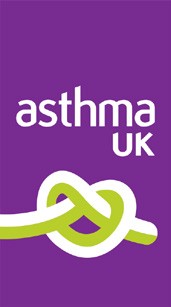 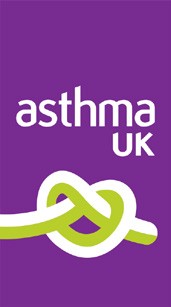 0300 222 5800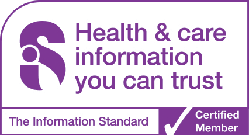 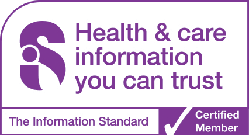 (9am – 5pm; Mon – Fri)  www.asthma.org.uk © 2015 Asthma UK. Registered charity number in England and Wales 802364 and in Scotland SC039322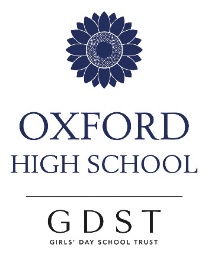 Oxford High SchoolRecord of medicine administered to a pupilMedicineHow much and when takenDatePupil’s NameTimeName of MedicineDose GivenSignature of Staff